             Colegio Isabel Riquelme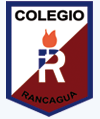               U.T.PGUÍA DIGITAL N°2  OBJETIVOS Y CONTENIDOS CONCEPTUALES ASIGNATURA: Lenguaje y comunicación CURSO: 5° BásicoPROFESORAS: Alejandra Sepúlveda R. SEMANA: 1° Abril 2020  TIEMPO: 6 HorasOBJETIVO DE APRENDIZAJE:(OA 6) Leer independientemente y comprender textos no literarios (cartas, biografías, relatos históricos, libros y artículos informativos, noticias, etc.) para ampliar su conocimiento del mundo y formarse una opinión: extrayendo información explícita e implícita; haciendo inferencias a partir de la información del texto y de sus experiencias y conocimientos; relacionando la información de imágenes, gráficos, tablas, mapas o diagramas, con el texto en el cual están insertos; interpretando expresiones en lenguaje figurado; comparando información; formulando su opinión sobre algún aspecto de la lectura; fundamentando su opinión con información del texto o sus conocimientos previos.(OA 2) Comprender textos aplicando estrategias de comprensión lectora; por ejemplo: relacionar la información del texto con sus experiencias y conocimientos; releer lo que no fue comprendido; formular preguntas sobre lo leído y responderlas. Identificar las ideas más importantes de acuerdo con el propósito del lector. Organizar la información en esquemas o mapas conceptuales.(OA 11) Buscar y seleccionar la información más relevante sobre un tema en internet, libros, diarios, revistas, enciclopedias, atlas, etc., para llevar a cabo una investigación.(OA 8) Sintetizar y registrar las ideas principales de textos leídos para satisfacer propósitos como estudiar, hacer una investigación, recordar detalles, etc.CONTENIDOS:  Conceptuales:Cuentos Relatos Características físicasCaracterísticas sicológicas  Procedimentales:ObservandoLeyendoRemarcandoEscribiendoRespondiendoActitudinales: Valorar la literatura como un modo de conocer el mundo.OBJETIVO DE LA CLASE:Diferenciar los textos literarios de los no literarios. Analizar y comprender un texto informativo.HABILIDADES:InterpretarIdentificar Relacionarcompletar ExplicarCompararLeer SeleccionarArgumentar 